ЗВЯГЕЛЬСЬКА МІСЬКА РАДА  РІШЕННЯ     сорок третя  сесія                                                                  восьмого скликання                                     21.12.2023                                                                                         № 1084Про затвердження Програми  розвитку  та фінансової  підтримки комунального некомерційного підприємства «Центр первинної медико - санітарної допомоги»   Звягельської міської ради на 2024-2026 роки Керуючись статтею 25,  підпунктом  22 пункту 1 статті 26, статтею 60 Закону України «Про місцеве самоврядування  в Україні», законами України «Основи законодавства України про охорону здоров’я», «Про державні фінансові гарантії медичного обслуговування населення», «Про внесення змін до деяких законодавчих актів України щодо удосконалення законодавства з питань діяльності закладів охорони здоров’я», Бюджетним Кодексом України, з метою забезпечення якісною та доступною медичною допомогою  населення Звягельської міської  територіальної громади, міська радаВИРІШИЛА:1. Інформацію про виконання  Програми  розвитку та фінансової підтримки комунального некомерційного підприємства «Центр первинної медико-санітарної допомоги» Звягельської міської ради за 2023 рік,  взяти до уваги. 2. Затвердити Програму розвитку та фінансової підтримки комунального некомерційного підприємства «Центр первинної медико - санітарної допомоги»  Звягельської міської ради» на  2024-2026 роки згідно додатку.3. Контроль за виконанням цього рішення покласти на постійну комісію міської ради з питань соціальної політики, охорони здоров’я, освіти, культури та спорту (Широкопояс О.Ю.), заступника міського голови   Гудзь І.Л.Міський голова                                                                              Микола БОРОВЕЦЬДодаток до рішення  міської ради від 21.12.2023 № 1084ПРОГРАМА РОЗВИТКУ ТА ФІНАНСОВОЇ ПІДТРИМКИ комунальноГО некомерційноГО підприємствА «ЦЕНТР ПЕРВИННОЇ МЕДИКО-САНІТАРНОЇ ДОПОМОГИ»ЗВЯГЕЛЬСЬКОЇ МІСЬКОЇ РАДИ  НА 2024-2026 РР.Паспорт ПрограмиЗагальні положення Здоров’я людини є головною цінністю населення, має важливе значення в житті кожної людини, надає можливість досягнути індивідуального і суспільного добробуту та благополуччя, головна умова стійкого економічного розвитку.Програма розвитку та фінансової підтримки комунального некомерційного підприємства «Центр первинної медико - санітарної допомоги» Звягельської міської ради на 2024-2026 рр., розроблена відповідно до чинних законодавчих та нормативних актів, а саме: - Конституції України;- Закону України «Основи законодавства України про охорону здоров’я»;- Закону України «Про місцеве самоврядування в Україні»;- Закону України «Про охорону дитинства»;- Закону України «Про захист населення від інфекційних хвороб»;- Закону України «Про протидію поширенню хвороб, зумовлених вірусом імунодефіциту людини (ВІЛ), та правовий і соціальний захист людей, які живуть з ВІЛ»;- Закону України «Про протидію захворювання на туберкульоз»;- Розпорядження Кабінету Міністрів від 27 листопада 2019 р. № 1415-р «Державна стратегія у сфері протидії ВІЛ-інфекції/СНІДу, туберкульозу та вірусним гепатитом на період до 2030 року»- Постанови Кабінету Міністрів України від 17.08.1998 № 1303 «Про впорядкування безоплатно та пільгового відпуску лікарських засобів за рецептами лікарів у разі амбулаторного лікування окремих груп населення та за певними категоріями захворювань»;- Розпорядження Кабінету Міністрів України від 30.11.2016 № 1002-р «Про схвалення Концепції розвитку системи громадського здоров’я»;  - Рішенням Новоград-Волинської міської ради від 16.02.2018 року № 440 «Про реорганізацію комунального закладу «Центр первинної медико-санітарної допомоги міста Новограда-Волинського» шляхом перетворення в комунальне некомерційне підприємство «Центр первинної медико-санітарної допомоги міста Новограда-Волинського».Пріоритетним напрямком діяльності комунального некомерційного підприємства «Центр первинної медико - санітарної допомоги» Звягельської міської ради є розвиток первинної медико-санітарної допомоги, шляхом наближення її до кожного мешканця Звягельської територіальної громади. У Програмі визначено мету розвитку комунального некомерційного підприємства «Центр первинної медико - санітарної допомоги» Звягельської міської ради, розроблені основні завдання, вирішення яких сприятимуть наданню кваліфікованої, якісної, ефективної, доступної медичної допомоги мешканцям населених пунктів Звягельської територіальної громади та іншим громадянам.2. Проблеми первинної медико-санітарної допомоги на розв’язання яких спрямована Програма Програма розвитку та фінансової підтримки  КНП «ЦПМСД» Звягельської міської ради на 2024-2026 роки розроблена з метою подальшого розвитку сімейної медицини та її профілактичної спрямованості шляхом формування, збереження і зміцнення здоров’я населення, попередження захворювань, збільшення тривалості життя, активного заохочення населення до здорового способу життя. Програма передбачає цільове першочергове фінансування заходів, які мають вплив на вирішення найважливіших проблем розвитку первинної медико-санітарної допомоги населенню на засадах сімейної медицини в умовах медичної реформи. 3.Обґрунтування ПрограмиРозроблення Програми зумовлено необхідністю:- поліпшення стану здоров’я населення міста шляхом забезпечення доступу до кваліфікованої первинної медико-санітарної допомоги, орієнтованої на інтегрований підхід до рішення медико-санітарних потреб окремих громадян, родин та громади в цілому; - впровадження електронного управління та документообігу;- формування реєстру пацієнтів та єдиного медичного простору;- реалізації Урядової програми «Доступні ліки»;- впровадження новітніх медичних технологій;- проведення капітальних ремонтів та реконструкцій об’єктів охорони здоров’я;- впровадження заходів енергозбереження в закладах охорони здоров’я.Погіршення стану здоров’я населення, високі показники смертності осіб працездатного віку, зменшення середньої тривалості життя, нерівність у доступності медичної допомоги призводить до об’єктивного збільшення потреби у ефективній медичній допомозі.           4. Мета та завдання ПрограмиМетою прийняття та реалізації Програми є: зниження захворюваності, інвалідності і смертності населення, підвищення тривалості та якості життя, покращення якості та ефективності надання первинної медичної та невідкладної допомоги, забезпечення соціальної справедливості і захисту прав громадян на охорону здоров'я, профілактику захворювань в тому числі керованих засобами імунізації, покращення медикаментозного забезпечення пільгових категорій населення, поліпшення демографічної ситуації, якісного диспансерного спостереження.Основними завданнями програми є: пріоритетний розвиток первинної медико-санітарної допомоги, удосконалення надання невідкладної медичної допомоги населенню громади, оновлення матеріально-технічної бази амбулаторій загальної практики - сімейної медицини, поліпшення забезпечення кваліфікованими медичними кадрами, забезпечення матеріальної мотивації праці медичних працівників, належне фінансування відповідно до потреб первинної ланки. 5. Шляхи виконання ПрограмиОптимальними шляхами розв’язання проблем визначених Програмою є : - продовження роботи із створення мережі амбулаторій загальної практики - сімейної медицини;- зміцнення матеріально-технічної бази, в т.ч. продовження капітальних та поточних ремонтів в амбулаторіях загальної практики-сімейної медицини; - оснащення структурних підрозділів закладу медичним обладнанням та інструментарієм відповідно до табеля оснащення (придбання електрокардіографів з дистанційною передачею електрокардіограм, аналізатора, комп’ютерного обладнання та інше);- забезпечення амбулаторій загальної практики - сімейної медицини автотранспортом (легкові автомобілі) та їх ремонтів; - постійна праця в напрямку кадрового забезпечення;- удосконалення системи профілактичних заходів, забезпечення проведення якісних профілактичних оглядів населення;- завершення комп’ютеризації та створення автоматизованих робочих місць лікарів; - забезпечення функціонування медичної інформаційної системи (МІС) в КНП «ЦПМСД» Звягельської міської ради;- забезпечення функціонування електронних функціоналів;- покращення фінансового забезпечення;- запровадження нової моделі фінансування;- покращення забезпечення пільгових категорій населення лікарськими та технічними засобами;- покращення інформаційно-технологічного забезпечення структурних підрозділів закладу;- запровадження місцевих стимулів для медичних працівників;- сприяння розвитку співробітництва на території України та за кордоном з метою поширення досвіду організації первинної медико-санітарної допомоги; - інформування громадськості про успіхи в системі охорони здоров’я міста.6. Очікувані результати виконання ПрограмиВиконання Програми дасть змогу: - підвищити ефективність надання первинної медико-санітарної допомоги та сприяти подоланню несприятливих демографічних тенденцій, що позначиться на зниженні показника захворюваності та інвалідизації населення; - покращити забезпечення амбулаторій загальної практики - сімейної медицини медичним обладнанням, інструментам, санітарним автотранспортом згідно табеля оснащення; - поліпшити якість амбулаторного лікування пільгових категорій населення, забезпечивши їх лікарськими засобами на пільгових умовах;- сформувати систему доступних та високоякісних медичних послуг на засадах сімейної медицини, що забезпечить зменшення потреби населення у дорогих видах медичної допомоги, в т. ч. стаціонарній; - покращити ранню діагностику захворювань серцево-судинної системи, онкології в загальному на 20%, що знизить показники смертності і інвалідності від даної патології на 3-5%; - забезпечити організацію та координацію лікарем загальної практики - сімейної медицини надання пацієнтам спеціалізованої амбулаторної медичної допомоги, направлення населення на консультацію до вузьких спеціалістів вторинного та третинного рівнів, направлення на стаціонарне лікування; - поліпшити своєчасне надання невідкладної медичної допомоги на рівні АЗПСМ; - забезпечити своєчасну вакцинацію дитячого та дорослого населення специфічними засобами імунопрофілактики; - поліпшити стан здоров’я населення; - подовжити активне довголіття; - сформувати навички здорового способу життя.При даних умовах впровадження медичного реформування в т.ч. системи фінансування охорони здоров’я відбудеться перехід від фінансування постатейних кошторисів бюджетних установ, розрахованих відповідно до їх існуючої інфраструктури, до оплати за результат (тобто фактично пролікованих випадків або приписного населення) закладу, які перетворяться на автономних постачальників медичних послуг.Таким чином, в подальшому буде запроваджено принцип «гроші ходять за пацієнтом», а не за інфраструктурою закладів охорони здоров’я та іншими надавачами послуг, що в свою чергу створить всі умови для повноцінного розвитку комунального некомерційного підприємства «Центр первинної медико - санітарної допомоги» Звягельської міської ради.7. Фінансове забезпечення виконання Програми Фінансове забезпечення виконання Програми здійснюється за рахунок:коштів міської територіальної громади;коштів, спрямованих НСЗУ згідно підписаного договору за програмою медичних гарантій для первинної медичної допомоги;залучення додаткових коштів для надання якісної медичної допомоги базуючись на Законі України «Про державно-приватне партнерство»; інших джерел, не заборонених законодавством України.Кошти, отримані за результатами діяльності, використовуються КНП «ЦПМСД» Звягельської міської ради на виконання запланованих заходів Програми згідно додатку. Строки та етапи виконання Програми Виконання Програми передбачається упродовж 2024-2026 роки.        Секретар міської ради                                                       Оксана ГВОЗДЕНКО                                                                                                                          Додаток                                  до Програми       План заходівПрограми розвитку  і підтримки комунального некомерційного підприємства«Центр первинної медико-санітарної допомоги»  Звягельської міської  ради на  2024-2026 роки             Секретар міської ради                                                                                Оксана ГВОЗДЕНКОІнформація про виконання програми розвитку та фінансової підтримки комунального некомерційного підприємства «Центр первинної медико-санітарної допомоги»  Звягельської міської  ради за 2023 рік На 2023 рік згідно Програми розвитку та фінансової підтримки комунального некомерційного підприємства «Центр первинної медико-санітарної допомоги»  Звягельської міської  ради (далі - Програма) на підтримку закладу було виділено коштів у сумі 51 100,0 тис. грн., в т.ч. з бюджету Звягельської міської ТГ - 23 634,3 тис.  грн.:  Зокрема:- на заробітну плату з нарахуваннями - 42 649,6 тис. грн. (в т.ч. з міського бюджету - 5 380,1 тис. грн.);- придбання предметів, матеріалів, обладнання та інвентарю - 1 787,0 тис. грн (з міського бюджету - 408,5 тис. грн.); - придбання медикаментів та перев’язувальних матеріалів -  480,0 тис.  грн.  (з міського бюджету - 180,0 тис. грн.); - на забезпечення дітей з орфанними захворюваннями продуктами харчування - 980,0 тис. грн. (з міського бюджету - 980,0 тис. грн.; - на оплату послуг (крім комунальних) -  100,0 тис. грн. (з міського бюджету - 0,0 тис. грн.);-  на оплату комунальних послуг та енергоносіїв -  2 630,0 тис. грн. (з міського бюджету - 2 630,0 тис. грн;-  на видатки на відрядження - 80,0 тис. грн.(з міського бюджету- 0,0 тис. грн.), на відшкодування витрат, пов’язаних з відпуском лікарських засобів безоплатного або на пільгових умовах відповідно до чинного законодавства - 3 910,0 тис. грн. (з міського бюджету - 3 000,00 тис. грн.); - на капітальні видатки - 4 183,5 тис. грн.(з міського бюджету - 4 183,5 тис. грн.); - заходи щодо запобігання занесенню і поширенню гострої респіраторної хвороби, спричиненої  короновірусною  інфекцією COVID-19 - 290,0 тис. грн. (з міського бюджету - 290,0 тис. грн.);  - забезпечення інвалідів та дітей-інвалідів технічними засобами та виробами технічного призначення, згідно реабілітаційної програми МСЕК - 3 672,0 тис. грн. (з міського бюджету- 1 500,0 тис. грн.).Станом на  01.11.2023 року за 11 місяців на заробітну плату з нарахуваннями було здійснено видатків на оплату праці за КЕКВ 2110 та 2120  в сумі 37 825,4 тис. грн., зокрема з міського бюджету - 3 254,5 тис. грн. Покриття витрат на оплату праці 9,25 штатних посад  (0,25 - лікаря-фтизіатра, 7,75 - медичних сестер та 1,25 - молодших медичних сестер) профілактично-діагностичного відділення приєднаних медичних пунктів тимчасового базування по селам Дідовичі, Борисівка, Городище, Груд, Олександрівка та 1,0 - медичної сестри в кабінеті з діагностики туберкульозу. На оплату за КЕКВ 2210 «Предмети, матеріали, обладнання та інвентар» - було здійснено видатків у сумі 947,4 тис. грн., зокрема з міського бюджету -  129,6 тис. грн. купувалося  канцелярське приладдя, санітарно-гігієнічні засоби, закуповувалися товари для  ремонтних робіт проведених господарським способом приміщень та автотраспорту, електротовари, інші господарські товари (швабри, ємності та ін.), оплата періодичних видань, придбанням захищених носіїв особистих ключів. На оплату за КЕКВ 2220 «Медикаменти та перев’язувальні матеріали» - у сумі 2 900,5 тис. грн., (з міського бюджету - 116,1 тис. грн.) - придбання медикаментів та медичних засобів для надання невідкладної допомоги для пацієнтів та забезпечення забору біоматерілу для лабораторного дослідження. На оплату за КЕКВ 2230 «Продукти харчування» - 751,7 тис. грн. ( з міського бюджету) - 751,7 тис. грн. На оплату за КЕКВ 2240 на оплату послуг  (крім комунальних) - 670,00 тис. грн., зокрема з міського бюджету - 3,00 тис. грн. на експлуатаційні послуги з утримання будинків, протипожежну сигналізацію, перезарядку вогнегасників, оплата послуг з вимірювання опору й заземлення, профілактичний огляд водіїв тощо. На оплату за КЕКВ 2250  «Видатки на відрядження» - 50,4 тис. грн., зокрема  видатки на відрядження разового характеру та курси підвищення кваліфікації з безперервним професійним розвитком фахівців сімейної медицини. На оплату за КЕКВ 2270 «Оплата комунальних послуг та енергоносіїв» -  1 393,0 тис. грн., зокрема з міського бюджету - 1 393,0 тис. грн. на оплату теплопостачання, водопостачання та водовідведення, електроенергію, природний газ та тверде паливо.На оплату за КЕКВ 2730  «Інші виплати населенню» пов’язаних з відшкодуванням витрат, пов’язаних з відпуском лікарських засобів безоплатного або на пільгових умовах відповідно до чинного законодавства - 2 014,3 тис. грн., зокрема з місцевого бюджету на оплату  рецептів в кількості 3 322 шт. на суму - 2 014,3 тис. грн.          На оплату за  КЕКВ  3120  «Капітальні видатки»  на суму - 4 183,5 грн.,  зокрема з  міського  бюджету - 4 183,5 тис. грн. на  капітальний  ремонт  амбулаторії  загальної практики  сімейної  медицини  №3  по вул. Житомирській,27 м. Звягель, Житомирської області на загальну суму - 1 007, 9 тис. грн.На встановлення твердопаливного котла взамін на електричний, та проведення водовідведення з встановленням малих очисних  в амбулаторії загальної практики сімейної медицини № 10  по вул. Соборна 2б, с В. Молодьків Звягельського району Житомирської області  - 444,9 тис. грн.На реконструкцію амбулаторії загальної практики сімейної медицини № 11 по вул. Соборності,13 м. Звягель  Житомирської області  на  загальну суму - 1 335,7 тис. грн.Придбання спеціалізовано автомобіля для амбулаторії загальної практики сімейної  медицини № 8  по вул. Звягельська,16 м. Звягель Житомирська  обл. - 500,0 тис. грн.         Придбання 5 ноутбуків для МПТБ на загальну суму - 100,0 грн.         Проведено закупівлю  3  аналізаторів  та  портативної  ультразвукової   діагностичної системи - 795,0 тис. грн. На оплату за КЕКВ 2220 «Заходи щодо запобігання занесенню і поширенню гострої распіраторної хвороби, спричиненої корона вірусом nCov» пов’язаних щодо запобігання занесенню і поширенню гострої респіраторної хвороби, спричиненої короновірусною інфекцією COVID-19 - 290,0 тис. грн., зокрема з міського бюджету на придбання масок, деззасобів, бахіл, шапочок, тампон-зондів, одноразового одягу -152,5 тис. грн. На оплату за КЕКВ 2282 «Реалізація державних (регіональних програм)» на забезпечення інвалідів та дітей-інвалідів технічними засобами та виробами медичного призначення - 1 145,2 тис. грн.                Директор                                                                             І.В. Вошко1.Ініціатор розроблення ПрограмиВідділ з питань охорони здоров’я та медичного забезпечення Звягельської міської ради2.Розробник ПрограмиВідділ з питань охорони здоров’я та медичного забезпечення Звягельської міської ради, комунальне некомерційне підприємство «Центр первинної медико-санітарної допомоги» Звягельської міської ради 3.Відповідальний виконавець ПрограмиВідділ з питань охорони здоров’я та медичного забезпечення Зваягельської міської ради, комунальне некомерційне підприємство «Центр первинної медико-санітарної допомоги» Звягельської міської ради 4.Учасники ПрограмиКомунальне некомерційне підприємство «Центр первинної медико-санітарної допомоги» Звягельської міської ради.5.Термін реалізації Програми2024-2026 рр.6.Перелік бюджетів, які беруть участь у виконанні Програми Державний, місцеві бюджети та інші кошти, не заборонені чинним законодавством7.Загальний обсяг фінансових ресурсів, необхідних для реалізації Програми, з урахуванням потреби на 2024-2026 рр. всьогоВ межах фінансових ресурсів бюджету  міської територіальної громади та власних надходжень комунального некомерційного підприємства «Центр первинної медико-санітарної допомоги» Звягельської міської ради.№ з/пНазва напряму діяльності (пріоритетні завдання)Перелік заходів,  програмиСтрок виконання заходуДжерела фінансуванняОрієнтовні обсяги фінансування (вартість),тис. грн.В тому числі з Звягельської міської територіальної громади, тис. грн.Джерела фінансування1.Видатки на оплату праці-надання ПМСД за програмою медичних гарантій  пацієнтам, згідно ліцензійних умов та договору з НСЗУ, відповідно до порядку надання медичної допомоги затверджених МОЗ.;- заробітна плата з нарахуваннями медичних працівників  профілактично - діагностичного відділення.  2024-2026 рр.Власні кошти підприємствав межах власних надходжень підприємства 1.Видатки на оплату праці-надання ПМСД за програмою медичних гарантій  пацієнтам, згідно ліцензійних умов та договору з НСЗУ, відповідно до порядку надання медичної допомоги затверджених МОЗ.;- заробітна плата з нарахуваннями медичних працівників  профілактично - діагностичного відділення.  2024-2026 рр.Бюджетні коштив межах фінансових ресурсів бюджету міської територіальної громади2.Придбання предметів, матеріалів, обладнання та інвентарю-  дооснащення  наявних АЗПСМ згідно табеля оснащення  в т. ч. необхідними матеріалами (господарчими, будівельними) та інвентарем в рамках реалізації Всеукраїнського проєкту " Чиста лікарня безпечна для пацієнта"; - придбання санітарно-гігієнічних засобів;- придбання захищених носіїв особистих ключів;- придбання паливно-мастильних матеріалів для роботи джерел резервного живлення;  - придбання господарчих, будівельних, електротоварів, меблів (для облаштування робочих місць працівників) та інших малоцінних предметів;  -   завершення створення автоматизованих робочих місць з підключенням до швидкісної інтернет мережі, з забезпеченням багатофункціональними пристроями та папером для друку  у системі декларацій для лікарів ЗПСМ;                                                                                                           - придбання  паливно- мастильних матеріалів, запчастин до  транспортних засобів;                                                                                                             - придбання канцелярського та письмового приладдя, бланків, паперу та інше;     -забезпечення кабінетів для проведення щеплень лікувально-профілактичних закладів холодильним обладнанням (холодильниками, сумками-холодильниками, холодовими елементами, термометрами) в достатній кількості для отримання "холодового ланцюга"; - забезпечення лікарів мобільним зв’язком ; - придбання  інших товарів2024-2026 рр.Бюджетні коштив межах фінансових ресурсів бюджету міської територіальної громадив межах фінансових ресурсів бюджету міської територіальної громади2.Придбання предметів, матеріалів, обладнання та інвентарю-  дооснащення  наявних АЗПСМ згідно табеля оснащення  в т. ч. необхідними матеріалами (господарчими, будівельними) та інвентарем в рамках реалізації Всеукраїнського проєкту " Чиста лікарня безпечна для пацієнта"; - придбання санітарно-гігієнічних засобів;- придбання захищених носіїв особистих ключів;- придбання паливно-мастильних матеріалів для роботи джерел резервного живлення;  - придбання господарчих, будівельних, електротоварів, меблів (для облаштування робочих місць працівників) та інших малоцінних предметів;  -   завершення створення автоматизованих робочих місць з підключенням до швидкісної інтернет мережі, з забезпеченням багатофункціональними пристроями та папером для друку  у системі декларацій для лікарів ЗПСМ;                                                                                                           - придбання  паливно- мастильних матеріалів, запчастин до  транспортних засобів;                                                                                                             - придбання канцелярського та письмового приладдя, бланків, паперу та інше;     -забезпечення кабінетів для проведення щеплень лікувально-профілактичних закладів холодильним обладнанням (холодильниками, сумками-холодильниками, холодовими елементами, термометрами) в достатній кількості для отримання "холодового ланцюга"; - забезпечення лікарів мобільним зв’язком ; - придбання  інших товарів2024-2026 рр.Власні кошти підприємствав межах власних надходжень підприємства3.Медикаменти та перев'язувальні  матеріали     - забезпечення туберкулінодіагностики;  -придбання медичного обладнання та предметів ;- забезпечення лікарських засобів та перев'язувальних матеріалів;       -забезпечення наявності виробів медичного призначення;                                                                                                                    -забезпечення дезінфікуючих засобів та інше;                                                            - оснащення закладів швидкими тестами для лабораторного дослідження;                                                                                                       - забезпечення  проведення щорічного медичного профілактичного огляду населення.                                          - забезпечення лабораторного обстеження на первинному рівні та на вторинному рівні (згідно договору);                                                                                  - забезпечення цитологічного обстеження на третинному рівні (згідно договору);                              - забезпечення  децентралізації (з АЗПСМ) забору біоматеріалів для лабораторного дослідження;            - закупівля лікарських засобів для надання невідкладної допомоги, виробів медичного призначення ;                                                                                     -  забезпечення імунопрофілактики дитячого та дорослого населення;   -забезпечити проведення  роз'яснювальної роботи серед населення з ключових питань медичної реформи;                      2024-2026 рр..Бюджетні коштив межах фінансових ресурсів бюджету міської територіальної громадив межах фінансових ресурсів бюджету міської територіальної громади3.Медикаменти та перев'язувальні  матеріали     - забезпечення туберкулінодіагностики;  -придбання медичного обладнання та предметів ;- забезпечення лікарських засобів та перев'язувальних матеріалів;       -забезпечення наявності виробів медичного призначення;                                                                                                                    -забезпечення дезінфікуючих засобів та інше;                                                            - оснащення закладів швидкими тестами для лабораторного дослідження;                                                                                                       - забезпечення  проведення щорічного медичного профілактичного огляду населення.                                          - забезпечення лабораторного обстеження на первинному рівні та на вторинному рівні (згідно договору);                                                                                  - забезпечення цитологічного обстеження на третинному рівні (згідно договору);                              - забезпечення  децентралізації (з АЗПСМ) забору біоматеріалів для лабораторного дослідження;            - закупівля лікарських засобів для надання невідкладної допомоги, виробів медичного призначення ;                                                                                     -  забезпечення імунопрофілактики дитячого та дорослого населення;   -забезпечити проведення  роз'яснювальної роботи серед населення з ключових питань медичної реформи;                      2024-2026 рр..Власні кошти підприємствав межах власних надходжень підприємства4.Продукти харчування - забезпечення медичними засобами та  виробами медичного призначення  хворих з орфанними захворюваннями, в т. ч. фенілкетонурія, муковісцедоз (спец. харчування).2024-2026 рр.Бюджетні кошти в межах фінансових ресурсів бюджету міської територіальної громадив межах фінансових ресурсів бюджету міської територіальної громади5.Оплата послуг (крім комунальних)- обробка покрівель АЗПСМ протипожежним  захисним покриттям;                                         - послуги з експертизи та установки лічильників та іншого обладнання;-поточний ремонт електромережі( та виготовлення проектно-кошторисної документації, авторський нагляд та експертиза проекту) в підлеглих АЗПСМ та медичних пунктів тимчасового базування;                                                                              - поточний ремонт будівель з монтажем пожежної сигналізації (та виготовлення проектно-кошторисної документації, авторський нагляд та експертиза проекту) в АЗПСМ та медичних пунктів тимчасового базування;                                          - облаштування пожежними щитами АЗПСМ та   медичних пунктів тимчасового базування;      - виконання комплексу заходів з охорони праці;                                   - підключення до швидкісної мережі Інтернет, програмного забезпечення та супроводження, інформаційних послуг;   - оплата послуг телефонного зв'язку;                                                          - оплата послуг з поточного ремонту та технічного обслуговування обладнання та приміщень;                                                      - оплата транспортних послуг, за оренду приміщень;                            -  оплата послуги з установки, повірки, експертизи лічильників та іншого обладнання;                                                                   -  оплата  послуги з вивезення відходів, їх утилізації та знешкодження;                                                                           - оплата  послуги з технічного та програмного обслуговування обладнання та техніки;                                                              -  обслуговування офіційного сайту КНП "ЦПМСД" Звягельської міської ради; -  оплата   медичних послуг з застосуванням телемедицини;                                                                       -  оплата  інших послуг.2024-2026 рр.Бюджетні коштив межах фінансових ресурсів бюджету міської територіальної громадив межах фінансових ресурсів бюджету міської територіальної громади5.Оплата послуг (крім комунальних)- обробка покрівель АЗПСМ протипожежним  захисним покриттям;                                         - послуги з експертизи та установки лічильників та іншого обладнання;-поточний ремонт електромережі( та виготовлення проектно-кошторисної документації, авторський нагляд та експертиза проекту) в підлеглих АЗПСМ та медичних пунктів тимчасового базування;                                                                              - поточний ремонт будівель з монтажем пожежної сигналізації (та виготовлення проектно-кошторисної документації, авторський нагляд та експертиза проекту) в АЗПСМ та медичних пунктів тимчасового базування;                                          - облаштування пожежними щитами АЗПСМ та   медичних пунктів тимчасового базування;      - виконання комплексу заходів з охорони праці;                                   - підключення до швидкісної мережі Інтернет, програмного забезпечення та супроводження, інформаційних послуг;   - оплата послуг телефонного зв'язку;                                                          - оплата послуг з поточного ремонту та технічного обслуговування обладнання та приміщень;                                                      - оплата транспортних послуг, за оренду приміщень;                            -  оплата послуги з установки, повірки, експертизи лічильників та іншого обладнання;                                                                   -  оплата  послуги з вивезення відходів, їх утилізації та знешкодження;                                                                           - оплата  послуги з технічного та програмного обслуговування обладнання та техніки;                                                              -  обслуговування офіційного сайту КНП "ЦПМСД" Звягельської міської ради; -  оплата   медичних послуг з застосуванням телемедицини;                                                                       -  оплата  інших послуг.2024-2026 рр.Власні кошти підприємствав межах власних надходжень підприємства.в межах власних надходжень підприємства.6.Оплата комунальних послуг та енергоносіїв-послуги теплопостачання;-оплата водопостачання і водовідведення;- оплата електроенергії;-оплата природного газу;-оплата інших енергоносіїв.2024-2026 рр.Бюджетні кошти в межах фінансових ресурсів бюджету міської територіальної громадив межах фінансових ресурсів бюджету міської територіальної громади6.Оплата комунальних послуг та енергоносіїв-послуги теплопостачання;-оплата водопостачання і водовідведення;- оплата електроенергії;-оплата природного газу;-оплата інших енергоносіїв.2024-2026 рр.Власні кошти підприємства--7.Видатки на відрядження-видатки на відрядження разового характеру;                     -видатки на відрядження (курси підвищення кваліфікації), участь у конференціях, навчання відповідальних за цивільний захист, інше;-кадрове забезпечення КНП "ЦПМСД" Звягельської міської ради  з безперервним  професійним розвитком фахівців сімейної медицини;-проходження  спеціалізації з загальної практики сімейної медицини.2024-2026 рр.Власні кошти підприємствав межах власних надходжень підприємства -в межах власних надходжень підприємства -7.Видатки на відрядження-видатки на відрядження разового характеру;                     -видатки на відрядження (курси підвищення кваліфікації), участь у конференціях, навчання відповідальних за цивільний захист, інше;-кадрове забезпечення КНП "ЦПМСД" Звягельської міської ради  з безперервним  професійним розвитком фахівців сімейної медицини;-проходження  спеціалізації з загальної практики сімейної медицини.2024-2026 рр.Бюджетні кошти--8.Інші виплати населенню - відшкодування  витрат, пов'язаних  з відпуском лікарських засобів безоплатно або на пільгових умовах згідно чинного законодавства  в т.ч.- відшкодування вартості медикаментів хворим на орфанні захворювання;    - сплата податків, зборів, обов'язкових платежів, штрафи, пені, тощо.2024-2026 рр.Бюджетні коштив межах фінансових ресурсів бюджету міської територіальної громадив межах фінансових ресурсів бюджету міської територіальної громади8.Інші виплати населенню - відшкодування  витрат, пов'язаних  з відпуском лікарських засобів безоплатно або на пільгових умовах згідно чинного законодавства  в т.ч.- відшкодування вартості медикаментів хворим на орфанні захворювання;    - сплата податків, зборів, обов'язкових платежів, штрафи, пені, тощо.2024-2026 рр.Власні кошти підприємствав межах власних надходжень підприємствав межах власних надходжень підприємства9.Капітальні видатки- придбання дефібрилятора, електрокардіографа дистанційного, біологічного, гематологічного аналізатора;- придбання обладнання і предметів довгострокового користування, у т. ч. придбання спеціалізованого автотранспорту для надання медичної допомоги на дому;-  капітальний ремонт (реконструкція) приміщень АЗПСМ № 1,2,3,4,5,9 виготовлення проектно-кошторисної документації КНП "ЦПМСД"  Звягельської міської ради;- завершення комп'ютеризації  локальної мережі, проведенням водозабезпечення та водовідведення із застосуванням малих очисних споруд, виготовлення проектно-кошторисної документації КНП "ЦПМСД"  Звягельської міської ради, технічного та авторського нагляду, експертизи;-впровадження  і функціонування медичної  інформаційної системи (МІС) в КНП "ЦПМСД" Звягельської міської ради;                                                        -забезпечення АЗПСМ комп'ютерними ліцензійними програмами;  -капітальний ремонт приміщень з облаштуванням вхідної групи  МПТБ с. Майстрів, Майстрів Воля, Маковиці, Борисівка, Груд, Дідовичі, Городище, Олександрівка для людей з особливими потребами (виготовлення проектно-кошторисної документації КНП "ЦПМСД"  Звягельської міської ради );       -виготовлення проектно-кошторисної документації (авторський, технічний нагляд та експертиза проекту) системами автоматичної пожежної сигналізації та системою оповіщення про пожежу та управління евакуацією людей;- облаштування захисних споруд на АЗПСМ для укриття працюючого персоналу та пацієнтів на період військових дій;-придбання телемедичного обладнання;-будівництво нових АЗПСМ з житлом для медичних працівників;2024-2026 рр.Бюджетні кошти в межах фінансових ресурсів бюджету міської територіальної громадив межах фінансових ресурсів бюджету міської територіальної громади10.Заходи щодо запобігання занесенню і поширенню інфекційних хвороб в т.ч. вірусом nCov-активізувати  санітарно-освітню роботу серед населення з метою довіри до вакцинації;- придбання засобів індивідуального захисту;- придбання дезінфікуючих засобів, медикаментів та виробів медичного призначення;- страхування на випадок захворювання на короно вірусну інфекцію, від інфекційних та неінфекційних хвороб;- до оснащення наявних АЗПСМ згідно табеля оснащення в т. ч. необхідними засобами та швидкими тестами для лабораторного дослідження2024-2026 рр..Бюджетні кошти в межах фінансових ресурсів бюджету міської територіальної громадив межах фінансових ресурсів бюджету міської територіальної громади10.Заходи щодо запобігання занесенню і поширенню інфекційних хвороб в т.ч. вірусом nCov-активізувати  санітарно-освітню роботу серед населення з метою довіри до вакцинації;- придбання засобів індивідуального захисту;- придбання дезінфікуючих засобів, медикаментів та виробів медичного призначення;- страхування на випадок захворювання на короно вірусну інфекцію, від інфекційних та неінфекційних хвороб;- до оснащення наявних АЗПСМ згідно табеля оснащення в т. ч. необхідними засобами та швидкими тестами для лабораторного дослідження2024-2026 рр..Власні кошти підприємствав межах власних надходжень підприємства.в межах власних надходжень підприємства.11.Реалізація державних (регіональних програм)-  забезпечення осіб з інвалідністю’ технічними засобами та виробами медичного призначення, згідно реабілітаційної програми МСЕК.2024-2026 рр.Бюджетні кошти в межах фінансових ресурсів бюджету міської територіальної громадив межах фінансових ресурсів бюджету міської територіальної громади12.Заходи по продовженню реформування КНП "ЦПМСД" Звягельської міської ради -забезпечити проведення  роз'яснювальної роботи серед населення з ключових питань;-запровадити системи обґрунтованого скерування пацієнтів на вищі рівні медичної допомоги сімейними лікарями, згідно міжнародних клінічних протоколів;            - організувати на рівні ЦПМСД покращення спроможності щодо безперервного надання послуг;-організація навчання медичного сестринського персоналу за сприянням розвитку та підтримки грантових проектів охорони здоров’я;-запровадити менеджерську медично- сестринську вертикаль;   2024-2026 рр.Бюджетні кошти Безкоштовно12.Заходи по продовженню реформування КНП "ЦПМСД" Звягельської міської ради -забезпечити проведення  роз'яснювальної роботи серед населення з ключових питань;-запровадити системи обґрунтованого скерування пацієнтів на вищі рівні медичної допомоги сімейними лікарями, згідно міжнародних клінічних протоколів;            - організувати на рівні ЦПМСД покращення спроможності щодо безперервного надання послуг;-організація навчання медичного сестринського персоналу за сприянням розвитку та підтримки грантових проектів охорони здоров’я;-запровадити менеджерську медично- сестринську вертикаль;   2024-2026 рр.Власні кошти підприємстваБезкоштовноКошти від проектівЗагальний обсяг  фінансових ресурсів необхідних для реалізації програмив межах фінансових можливостей бюджету міської територіальної громади та власних надходжень підприємства КНП «Центр первинної медико-санітарної допомоги» Звягельської міської радив межах фінансових можливостей бюджету міської територіальної громади та власних надходжень підприємства КНП «Центр первинної медико-санітарної допомоги» Звягельської міської радив межах фінансових можливостей бюджету міської територіальної громади та власних надходжень підприємства КНП «Центр первинної медико-санітарної допомоги» Звягельської міської радиМісцевий бюджетв межах фінансових ресурсів бюджету міської територіальної громадив межах фінансових ресурсів бюджету міської територіальної громадив межах фінансових ресурсів бюджету міської територіальної громадиКошти підприємствав межах власних надходжень підприємства.в межах власних надходжень підприємства.в межах власних надходжень підприємства.Кошти проектівв межах надходження грантув межах надходження грантув межах надходження гранту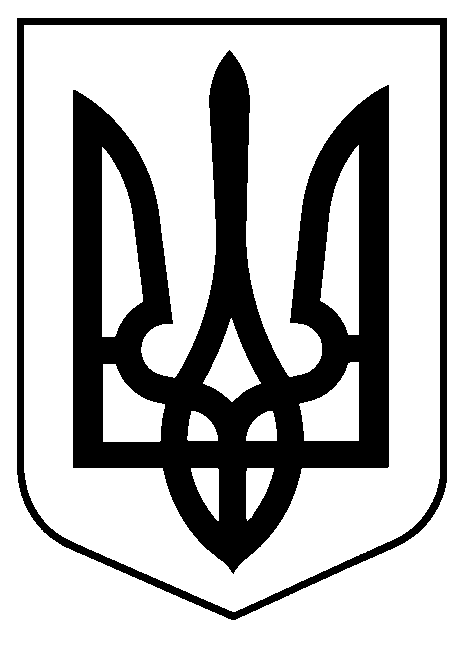 